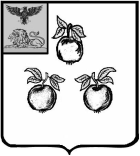 БЕЛГОРОДСКАЯ ОБЛАСТЬАДМИНИСТРАЦИЯ МУНИЦИПАЛЬНОГО РАЙОНА«КОРОЧАНСКИЙ РАЙОН» ПОСТАНОВЛЕНИЕКороча14 октября 2022 г.                                                                                                                  № 797Об утверждении отчета об исполнении бюджета муниципального района «Корочанский район» (районного бюджета) за 9 месяцев 2022 годаВо исполнение статьи 264.2 Бюджетного кодекса Российской Федерации, статьи 83 Положения о бюджетном устройстве и бюджетном процессе в Корочанском районе, утвержденного решением Муниципального совета муниципального района «Корочанский район» от 15 октября 2014 года,          №Р/97-14-2, администрация муниципального района «Корочанский район»                   п о с т а н о в л я е т: 1. Утвердить отчет об исполнении бюджета муниципального района «Корочанский район» (районного бюджета) за 9 месяцев 2022 года по доходам в сумме 1 865 809 (один миллиард восемьсот шестьдесят пять миллионов восемьсот девять тысяч) тыс.рублей, по расходам в сумме 1 818 907 (один миллиард восемьсот восемнадцать миллионов девятьсот семь тысяч) тыс.рублей с превышением доходов над расходами (профицит) в сумме 46 902 (сорок шесть миллионов девятьсот две тысячи) тыс. рублей, со следующими показателями:- исполнение по доходам бюджета муниципального района «Корочанский район» (районного бюджета) за 9 месяцев 2022 года (приложение №1);- исполнение по расходам бюджета муниципального района «Корочанский район» (районного бюджета) за 9 месяцев 2022 года (приложение №2);          - по источникам внутреннего финансирования дефицита бюджета муниципального района «Корочанский район» (районного бюджета)                                     за 9 месяцев 2022 года (приложение №3).2. Главным администраторам (администраторам) доходов бюджета и источников финансирования дефицита бюджета, главным распорядителям (распорядителям) бюджетных средств принять меры к выполнению бюджетных показателей по доходам и расходам, предусмотренным на 2022 год.3. Директору МКУ «Административно-хозяйственный центр обеспечения деятельности органов местного самоуправления муниципального района «Корочанский район» Кладиенко Е.А. обеспечить размещение настоящего постановления на официальном сайте органов местного самоуправления муниципального района «Корочанский район» в информационно-коммуникационной сети общего пользования. 4. Контроль за исполнением постановления возложить на первого заместителя главы администрации района - председателя комитета финансов и бюджетной политики Мерзликину Л.С.Глава администрации    Корочанского района		     				                     Н.В. НестеровПриложение №1к постановлению администрациимуниципального района«Корочанский район»от « 14 » октября 2022 года                              № 797Исполнение по доходам бюджета муниципального района«Корочанский район» (районного бюджета) за 9 месяцев 2022 годатыс.рублей                                                                                                                                                                                                                                                           Приложение №2к постановлению администрациимуниципального района«Корочанский район»от « 14 » октября 2022 года№ 797Исполнение по расходам бюджета муниципального района«Корочанский район» (районного бюджета) за 9 месяцев 2022 года                                                                                                                                                                                               тыс. рублей                                                                                                                                                                                                         Приложение №3к постановлению администрациимуниципального района«Корочанский район»от « 14 » октября 2022 года№ 797Источники финансирования дефицита бюджета муниципального района «Корочанский район» (районного бюджета) за 9 месяцев 2022 годатыс.рублейКод классификации доходов бюджетовНаименование кода классификации доходов бюджетовУтверждено на 2022 годИсполнено Отклонение (+,-) от годового планаПроцент исполнения к годовым назначениям (%)123456000 1 01 02000 01 0000 110Налог на доходы физических лиц571 606432 924-138 68275,7000 1 03 02000 01 0000 110Акцизы24 32320 897-3 42685,9000 1 05 00000 00 0000 000Налоги на совокупный доход21 40121 078-32398,5000 1 05 01000 01 0000 110Налог на упрощенный доход6 1246 049-7598,8000 1 05 02000 02 0000 110Единый налог на вмененный доход056560000 1 05 03000 01 0000 110Единый сельскохозяйственный налог8 59111 224     2 633130,6000 1 05 04000 02 0000 110Налог, взимаемый в виде стоимости патента6 6863 749-2 93756,1000 1 08 00000 00 0000 000Государственная пошлина4 5974 008-58987,2000 1 11 00000 00 0000 000Доходы от использования имущества27 20614 552-12 65453,51233456000 1 11 05010 00 0000 120Доходы, получаемые в виде арендной платы за земельные участки, государственная собственность на которые не разграничена, а также средства от продажи права на заключение договоров аренды указанных земельных участков24 01824 0186 226-17 79225,9000 1 11 05020 00 0000 120Доходы, получаемые в виде арендной платы за земли после разграничения государственной собственности на землю, а также средства от продажи права на заключение договоров аренды указанных земельных участков (за исключением земельных участков бюджетных и автономных учреждений) 1 9751 975794-1 18140,2000 1 11 05070 00 0000 120Аренда имущества    1 210    1 2101 148-6294,9000 1 11 07000 00 0000 120Доходы от перечисления части прибыли МУП 3 330 100000 1 11 09000 00 0000 120Прочие доходы от использования имущества 0 0101101 -000 1 12 01000 01 0000 120Плата за негативное воздействие на окружающую среду1 8201 8201 707-11393,8000 1 13 01990 00 0000 130Прочие доходы от оказания платных услуг 1 5511 5511 158-39374,7000 1 13 02990 00 0000 130Прочие доходы от компенсации затрат 0 0       588588- 000 1 14 02050 00 0000 410Доходы от реализации имущества200200-200-000 1 14 06013 00 0000 430Доходы от продажи земельных участков3 0003 0003 201201106,7000 1 16 03000 00 0000 140Штрафы1 2811 281798-48362,3000 1 17 01050 00 0000 180Невыясненные поступления          0          0-118-118- 000 1 17 05050 00 0000 180Прочие неналоговые доходы10100-10-Итого налоговых и неналоговых доходовИтого налоговых и неналоговых доходовИтого налоговых и неналоговых доходов656 995500 793-156 20276,2Безвозмездные поступленияБезвозмездные поступленияБезвозмездные поступления2 085 3511 365 016-720 33565,4000 2 02 10000 00 0000 150Дотации на выравнивание бюджетной обеспеченности335 009335 009255 076-79 93276,1000 2 02 20000 00 0000 150Субсидии бюджетам субъектов РФ муниципальных образований                   493 612493 612255 974-237 63851,8000 2 02 30000 00 0000 150Субвенции бюджетам субъектов РФ и муниципальных образований                   980 184980 184655 555-324 62966,8000 2 02 40000 00 0000 150Иные межбюджетные трансферты275 620275 620198 541-77 07972000 2 04 05010 05 0000 150Предоставление негосударственными организациями грантов для получателей средств бюджетов муниципальных районов926926926-100000 2 18 00000 00 0000 150Доходы бюджета от возврата прочих остатков субсидий, субвенций и иных межбюджетных трансфертов0 0 11- 000 2 19 00000 05 0000 150Возврат остатков субсидий, субвенций и иных межбюджетных трансфертов, имеющих целевое назначение, прошлых лет из бюджетов муниципальных районов 0 0-1 057-1 057- Всего доходов:2 742 3462 742 346 1 865 809-876 53768Раз-делПод-разделНаименование показателейУтверждено на 2022 годИсполнено Отклонение (+,-) от годового планаПроцент исполнения к годовым назначениям (%)12345670100Общегосударственные вопросы198 520127 00771 51364,00103Функционирование законодательных (представительных) органов государственной власти и представительных органов муниципальных образований2 0681 33373564,50104Функционирование Правительства Российской Федерации, высших исполнительных органов государственной власти субъектов Российской Федерации, местных администраций72 52746 90225 62564,70105Судебная система790790,0123456770106Обеспечение деятельности финансовых, налоговых и таможенных органов и органов финансового (финансово-бюджетного) надзора22 95616 5286 42872,072,00107Обеспечение проведения выборов и референдумов2 2671 63363472,072,00111Резервные фонды3 39403 3940,00,00113Другие общегосударственные вопросы95 22960 61134 61863,663,60300Национальная безопасность и правоохранительная деятельность18 74616 1822 56486,386,30304Органы юстиции1 6691 32334679,379,30310Защита населения и территории от чрезвычайных ситуаций природного и техногенного характера, пожарная безопасность8 8626 7242 13875,975,90314Другие вопросы в области национальной безопасности и правоохранительной деятельности8 2158 1358099,099,00400Национальная экономика277 476232 96944 50784,084,00401Общеэкономические вопросы1 64801 6480,00,00405Сельское хозяйство и рыболовство4114110100,0100,00408Транспорт18 56313 7184 84573,973,90409Дорожное хозяйство (дорожные фонды)242 144212 45629 68887,787,70412Другие вопросы в области национальной экономики14 7106 3848 32643,443,40500Жилищно-коммунальное хозяйство278 787121 809156 97843,743,70501Жилищное хозяйство1 5011 37412791,591,50502Коммунальное хозяйство3 01503 0150,00,00503Благоустройство158 34970 47587 87444,544,50505Другие вопросы в области жилищно-коммунального хозяйства115 92249 96065 96243,143,10600Охрана окружающей среды490490,00,00605Другие вопросы в области охраны окружающей среды490490,00,00700Образование1 118 209709 254408 95563,463,40701Дошкольное образование185 809123 72362 08666,666,60702Общее образование805 969504 251301 71862,662,60703Дополнительное образование детей78 74149 44629 29562,862,80705Профессиональная подготовка, переподготовка и повышение квалификации38020117952,952,90707Молодежная политика15 62510 2225 40365,465,40709Другие вопросы в области образования31 68521 41110 27467,667,60800Культура, кинематография205 561133 57671 98565,065,00801Культура169 904109 56660 33864,564,50804Другие вопросы в области культуры, кинематографии35 65724 01011 64767,367,30900Здравоохранение37 74112 75024 99133,833,80909Другие вопросы в области здравоохранения37 74112 75024 99133,833,81000Социальная политика581 559345 710235 84959,459,41002Социальное обслуживание населения91 84660 59631 25066,066,01003Социальное обеспечение населения216 771135 15381 61862,362,31004Охрана семьи и детства130 59966 79363 80651,151,11006Другие вопросы в области социальной политики142 34383 16859 17558,458,41100Физическая культура и спорт26 99119 7907 20173,373,31101Физическая культура26 99119 7907 20173,373,31200Средства массовой информации1 7921 19559766,766,71202Периодическая печать и издательства1 7921 19559766,766,71400Межбюджетные трансферты общего характера бюджетам бюджетной системы Российской Федерации123 52998 66524 86479,979,91401Дотации на выравнивание бюджетной обеспеченности субъектов Российской Федерации и муниципальных образований123 52998 66524 86479,979,9ИтогоИтогоИтого2 868 9601 818 9071 050 0531 050 05363,4№ п/пКод бюджетной классификации РФНаименование кода группы, подгруппы, статьи, вида источника внутреннего финансированияУтверждено на 2022 годИсполнено123451.01 05 00 00 00 0000 000Изменение остатков средств на счетах по учету средств бюджета126 614- 46 90201 05 00 00 00 0000 500Увеличение остатков средств бюджетов-2 742 346- 1 893 35201 05 02 00 00 0000 500Увеличение прочих остатков средств бюджетов-2 742 346- 1 893 35201 05 02 01 00 0000 510Увеличение прочих остатков денежных средств бюджетов-2 742 346- 1 893 35201 05 02 01 05 0000 510Увеличение прочих остатков денежных средств бюджетов муниципальных районов-2 742 346- 1 893 35201 05 02 01 05 0000 510Увеличение прочих остатков денежных средств бюджетов муниципальных районов-2 742 346- 1 893 35201 05 00 00 00 0000 600Уменьшение остатков средств бюджетов2 868 9601 846 45001 05 02 00 00 0000 600Уменьшение прочих остатков денежных средств бюджетов2 868 9601 846 45001 05 02 01 00 0000 610Уменьшение прочих остатков денежных средств бюджетов2 868 9601 846 45001 05 02 01 05 0000 610Уменьшение прочих остатков денежных средств бюджетов муниципальных районов    2 868 9601 846 45001 05 02 01 05 0000 610Уменьшение прочих остатков денежных средств бюджетов муниципальных районов    2 868 9601 846 450Всего средств, направленных на финансирование дефицита бюджетаВсего средств, направленных на финансирование дефицита бюджета126 614-46 902